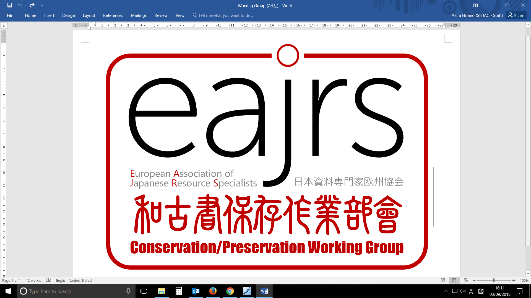 (第1版. 2018年8月)保存点検表（個別コレクション用）各館所蔵の日本特別資料に、しばしば、収集・寄贈者の個人名を付した○○コレクション、△△文庫、あるいは資料種別の浮世絵、古写真、古地図等の資料群が存する。この種の個別コレクションは貴重性、希少性の高いことが多く、それだけに保存上、特別の留意が必要である。本表はこの種の個別コレクション（以下、単に「コレクション」と言う）の保存状態等を点検するための査定ツールである。記入者＊：  記入年月日＊：＊最初の点検結果を後に加筆修正する場合は、加筆箇所に記入者、記入年月日を記す。I　書誌事項等コレクション名：点数（冊数）：刊行（制作）年代：コレクションの目録は整備されているか？   はい   いいえ整備された目録はネット公開されているか？   はい   いいえコレクション受入れの経緯：コレクションの概要：コレクションの紹介記事はあるか？   あり   なし紹介記事はネット公開されているか？   はい   いいえその他の特性＊：＊「その他の特性」欄には、寄託資料、寄贈条件、資料群の希少性等を記す。II　コレクションの管理所管（責任者）：保管場所：利用（閲覧・複写）制限はあるか？   あり   なしIII　資料形態当該コレクションにどのような形態の資料（和装本、巻物、簿冊、版画など）が多いか、また形態上、特に保存上の留意が必要な資料があるか、などを記す。IV　資料の構成・構造全体的に見ての資料の構成・構造（表紙素材、本紙素材、図版・挿絵等の有無、使用インクの種類等）を記す。V　資料状態コレクションの全体的保存状態：   良い   あまり良くない   悪い全体的に見た変色・退色、虫損・カビ害のレベル：   高い   低い   全くないVI　容器収納コレクションは容器に収納されているか？   はい   少し   いいえ収納の場合の容器種類：   書帙   紙製箱   木製箱   封筒   樹脂性袋   その他（具体的に）容器はオリジナルか？   はい   幾らかはオリジナル　   いいえ容器素材はすべてアーカイバル＊か？   はい   いいえ＊「アーカイバル」は、容器素材の紙・ボール紙が酸、リグニンを含まないこと。樹脂性の場合は不活性なPETフィルムなど。VII　過去の保存処置過去に保存処置が施された資料はあるされているか？   はい   少しある   いいえ保存処置されている場合はいつごろ、誰が、どのような処置をしたか？VIII　保存処置の必要性補修しないと利用・保管に支障が生ずる資料はあるか？   沢山ある   少しある   ない容器収納・リハウジング＊の必要性はあるか？   ある   少しある   ない＊「リハウジング」は、収納保存箱がアーカイバルでない場合、あるいは資料が保存箱に窮屈に収納されている場合などの再収納。IX　複製コレクションは複製されたか？   はい   いいえ複製されている場合の媒体は何か？  　紙   マイクロ　デジタルいつ複製されたか？コレクション中の何点（何冊）が複製されたか？   全部   殆ど全部   一部複製後の原資料の取扱いで、原資料の別置や利用制限などの措置がとられていればそれを記す。X　デジタル化の必要性以下はデジタル化ニーズ査定のための設問である。コレクションの利用（閲覧、館外貸出し、展示等）頻度はどうか？   しばしば利用される　   ときどき利用される　　   殆ど利用されないコレクションの貴重性はどうか？   高い   高くないデジタル化の優先順位はどうか？   高い   低いXI　利用の促進　　コレクション利用促進（複製による提供、展示等を含む）のため実施していることがあるか？   ある   ない　　ある場合は具体的にそれを記す。また、今後の利用促進のために考えられる方途はないかを記す。XII　備考/その他のコメント　　コレクション保存上で気付いている点、留意している点、課題などを記す。例えば、当該資料群の保管場所に不備はないか、セキュリティ（防災、盗難防止、取扱注意など）上の課題はないか、コレクションの重要性が認識されているかなど。